        Gregorčičeva 20–25, Sl-1001 Ljubljana		T: +386 1 478 1000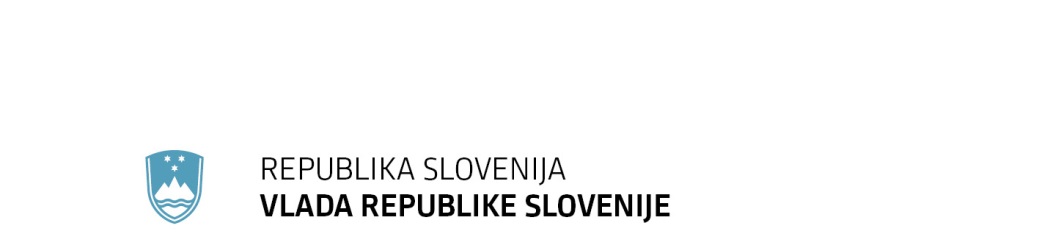 		F: +386 1 478 1607		E: gp.gs@gov.si		http://www.vlada.si/Številka: 	Datum:	  Izvedbeni načrt za izpolnjevanje kriterijev in zavez Republike Slovenije za Stalno strukturno sodelovanje na področju varnosti in obrambe Evropske unije (PESCO) Pravna podlaga: Večje skupne obveznosti (Sklep Sveta (SZVP) 2017/2315 z dne  11. decembra 2017)“(a) sodelovati od začetka veljavnosti Lizbonske pogodbe, da bi dosegle dogovorjene cilje glede višine odhodkov za naložbe v obrambno opremo in te cilje redno preverjale ob upoštevanju varnostnega okolja in mednarodnih odgovornosti Unije.” Zaveza 1: Redno povečevale proračun za obrambo v realnih vrednostih, da bi uresničili dogovorjene cilje.Zaveza 2: Srednjeročno postopoma povečevale odhodke za naložbe v obrambo, tako da bodo predstavljali 20 % vseh odhodkov za obrambo (skupno merilo), da bi zapolnili vrzeli v strateških zmogljivostih s sodelovanjem pri projektih za razvoj obrambnih zmogljivosti v skladu z načrtom za razvoj zmogljivosti in usklajenim letnim pregledom na področju obrambe (CARD).Zaveza 3: Okrepile strateške skupne projekte in projekte sodelovanja za razvoj obrambnih zmogljivosti. Takšni skupni projekti in projekti sodelovanja bi morali biti sofinancirani iz evropskega obrambnega sklada (EDF), če je to potrebno in primerno.Zaveza 4: Povečale delež odhodkov za raziskave in tehnologijo na področju obrambe, da bi se približale 2 % skupnih odhodkov za obrambo (skupno merilo).Zaveza 5: Uvedle redno pregledovanje teh zavez (s ciljem, da jih potrdi Svet) “(b) med seboj, kolikor je mogoče, prilagodile svoje obrambne sisteme, zlasti z usklajenim ugotavljanjem vojaških potreb, združevanjem in po potrebi s specializacijo svojih obrambnih sredstev in zmogljivosti ter spodbujanjem sodelovanja pri usposabljanju in logistiki.” Zaveza 6: Imele pomembno vlogo pri razvoju zmogljivosti v EU, med drugim tudi v okviru Usklajenega letnega pregleda na področju obrambe (CARD), da bi zagotovili razpoložljivost potrebnih zmogljivosti za dosego ravni ambicij v Evropi.Zaveza 7: V največji možni meri podpirale usklajeni letni pregled na področju obrambe (CARD), pri čemer je treba upoštevati dejstvo, da je pregled prostovoljen, in posamezne omejitve vključenih držav članic.Zaveza 8: Sprejele zavezo, da bo prihodnji evropski obrambni sklad (EDF) intenzivno vključen v večdržavna javna naročila z dokazano dodano vrednostjo EU.Zaveza 9: Pripravile harmonizirane zahteve za vse projekte za razvoj zmogljivosti, o katerih se bodo dogovorile vključene države članice.Zaveza 10: Preučile možnosti za skupno uporabo obstoječih zmogljivosti zaradi optimizacije razpoložljivih virov in izboljšanja njihove splošne učinkovitosti.Zaveza 11: Zagotavljale boljše sodelovanje na področju kibernetske varnosti, na primer pri izmenjavi informacij, usposabljanju in operativni podpori.“(c) sprejele konkretne ukrepe za krepitev razpoložljivosti, interoperabilnosti, prožnosti in sposobnosti razmeščanja sil, zlasti z oblikovanjem skupnih ciljev glede uporabe sil, vključno z morebitnim preverjanjem nacionalnih postopkov odločanja.”Zaveza 12: Glede razpoložljivosti in razmeščanja sil:12.1 hkrati z morebitno razmestitvijo bojnih skupin EU dale na razpolago formacije, ki jih je mogoče strateško razmestiti, da bi uresničili raven ambicij EU. Ta obveznost ne vključuje sil v pripravljenosti, stalnih sil in dežurnih sil; 12. 2 oblikovale stabilen instrument (npr. bazo podatkov), ki bo dostopen le vključenim državam članicam in prispevajočim državam, da bi evidentirali razpoložljive zmogljivosti in zmogljivosti za hitro razmeščanje ter olajšali in pospešili proces oblikovanja sil; 12. 3 prizadevale za pospešitev političnih prizadevanj na nacionalni ravni, med drugim tudi z možnostjo pregleda nacionalnih postopkov za sprejemanje odločitev12. 4 v okviru sredstev in zmogljivosti za operacije SVOP (npr. EUFOR) in misij (npr. misije EU za usposabljanje) zagotavljale znatno podporo – z osebjem, opremo, usposabljanji, pomočjo pri vajah, infrastrukturo ali drugače – o kateri je soglasno odločil Svet, brez poseganja v odločitve glede operacij v okviru SVOP in brez poseganja v morebitne ustavne ovire;.12. 5 bistveno prispevale k bojnim silam EU z načelno potrditvijo prispevkov vsaj štiri leta vnaprej, z obdobjem pripravljenosti v skladu s konceptom bojnih sil EU, ter obveznostjo, da izvajajo vaje bojnih sil EU za skupne bojne sile EU (država nosilka) in/ali sodelujejo pri teh vajah (vse države članice EU, ki sodelujejo v bojnih silah EU);12. 6 poenostavile in standardizirale čezmejni vojaški promet v Evropi, da bi omogočili hitro napotitev vojaške opreme in osebja; Zaveza 13: Glede interoperabilnosti sil bodo vključene države članice razvijale interoperabilnost svojih sil, tako da se bodo:13.1.— dogovarjale o skupnih merilih za vrednotenje in potrjevanje za skupne bojne sile EU, ki bodo skladna z Natovimi standardi, obenem pa ohranile nacionalno certificiranje;13.2. —dogovarjale o tehničnih in operativnih standardih za sile in hkrati soglašale, da je treba zagotoviti interoperabilnost z Natom;13.3. optimizirale mednarodne strukture: vključene države članice bi se lahko zavezale, da se bodo pridružile glavnim obstoječim in morebitnim prihodnjim strukturam, ki so vključene v evropsko zunanje delovanje na vojaškem področju, in imele tam dejavno vlogo (EUROCORPS, EUROMARFOR, EUROGENDFOR, MCCE/ATARES/SEOS) Zaveza 14: Prizadevale za ambiciozen pristop k skupnemu financiranju vojaških operacij in misij v okviru SVOP, kar bo opredeljeno kot skupni stroški v skladu s sklepom Sveta o Atheni. “(d) sodelovale, da bi zagotovile sprejetje potrebnih ukrepov za zapolnitev vrzeli ugotovljenih v okviru "Mehanizma razvoja zmogljivosti" tudi z več-državnim pristopom in brez poseganja v naloge v okviru Organizacije Severnoatlantske pogodbe.”Zaveza 15: Pomagale odpraviti pomanjkljivosti pri zmogljivostih, ugotovljene v načrtu za razvoj zmogljivosti in letnem pregledu na področju obrambe. Ti projekti za zmogljivost bodo povečali strateško avtonomijo Evrope in okrepili tehnološko in industrijsko bazo evropske obrambe.Zaveza 16: Prednostno obravnavale pristop evropskega sodelovanja, da bi odpravili pomanjkljivosti v zmogljivostih, ugotovljenih na nacionalni ravni, in praviloma uporabljali izključno nacionalni pristop le, če je bil takšen pregled že opravljen.Zaveza 17: Sodelovale pri vsaj enem projektu v okviru PESCO, ki razvija ali zagotavlja zmogljivosti, ki so jih države članice opredelile kot strateško pomembne.“(e) sodelovale, kjer je to primerno, pri razvoju večjih skupnih ali evropskih programov opremljanja v okviru Evropske obrambne agencije.”Zaveza 18:Uporabljale Evropsko obrambno agencijo (EDA)  kot evropski forum za razvoj skupnih zmogljivosti in obravnavale Organizacijo za oborožitveno sodelovanje (OCCAR) kot najprimernejšo organizacijo za upravljanje programa sodelovanja.Zaveza 19:Zagotavljale, da bodo vsi projekti v zvezi z zmogljivostmi, ki jih vodijo vključene države članice, prispevali h konkurenčnejši evropski obrambni industriji prek ustrezne industrijske politike, v okviru katere bo zagotovljeno, da ne bo nepotrebnega prekrivanja.Zaveza 20: Zagotovile, da bodo imeli programi sodelovanja, ki morajo koristiti le subjektom, ki imajo dokazano dodano vrednost na ozemlju EU  in prevzemne strategije, ki so jih sprejele vključene države članice, pozitiven učinek na tehnološko in industrijsko bazo evropske obrambe2019(samoocena)2020 (predvideno)2021-2025 (predvideno)Obrambni izdatki 508 mio EUR549 mio EUR 2021: 568 mio EUR Obrambni izdatki kot % BDP1,05 % BDP 1,08 % BDP2021: 1,06 % BDP.Slovenija si bo prizadevala do leta 2024 doseči obrambne izdatke na ravni 1,5 % BDP.2019(samoocena)2020(predvideno)2021-2025 (predvideno)Investicijski odhodki41 mio EUR48 mio EUR 2021 = 46 mio EURInvesticijski odhodki kot % obrambnih izdatkov                                                                                                                                                           8,0 % obrambnih izdatkov 8,8 % obrambnih izdatkovSlovenija bo do leta 2023 dosegla investicijske odhodke na ravni 20 % obrambnih izdatkov.Opomba: podatki temeljijo na SOPR 2018-2023.2019(samoocena)2020 (predvideno)2021-2025 (predvideno)Zaveza 3Slovenija sodeluje v PESCO projektu Nadzor JRKB kot storitev (CBRN SaaS), kjer je možnost kandidature za sredstva iz Evropskega programa za razvoj obrambne industrije (European Defence Industrial Development Programme - EDIDP). Obstoječi projekti Evropske obrambne agencije (EDA) CAT B, kjer sodelujemo so: zagotavljanje energije s področja uporabe gorivnih celic (IAPUNIT), Hibridna vozila (HybriDT), Zagotavljanje informacij o improviziranih eksplozivnih sredstvih (Smart Future Countering IED Laboratory - SF C IED FL). Projekti bi lahko v nadaljevanju (morebitna druga faza) kandidirali za sredstva iz Evropskega obrambnega sklada (EDF).  Prav tako bi lahko iz EDF podprli prihodnje projekte kot sta na primer »Razvoj kovinskih auksetičnih 3D tiskanih materialov za osebno balistično zaščito (AMALIA) in Električno vozilo za različne terene (ELUVAT), ki sta v fazi priprave predloga. V okviru razpisov Pripravljalnega ukrepa za raziskave na področju obrambe (Preparatory Action for Defence Research - PADR) in EDIDP  za leto 2019 kandidiramo v konzorcijih s štirimi projekti za sredstva PADR  ter z dvema za sredstva EDIDP. Pri vseh se je MORS aktivno vključeval s podporo z informacijami, pismi podpore ali strokovnimi usmeritvami. Kot vodilna država pri projektu Omrežje z energetskimi vozlišči za večjo obrambno odpornost (Defence Resilience Hub Network in Europe  - RESHUB Network) kandidiramo za sredstva v okviru EU Programa za podporo strukturnim reformam (SRSP).V okviru Evropskega programa za razvoj obrambne industrije (EDIDP) smo pripravljeni podpreti smiselne projekte ki bodo podpirale nacionalno in evropsko izgradnjo zmogljivosti.  V primeru uspešnih kandidatur za finančna sredstva v EDIDP v letu 2019 nameravamo sofinancirati projekte tudi v letu 2020. Nadaljevali bomo s sodelovanjem v projektu Nadzor JRKB kot storitev (CBRN Saas), za katerega je bil projektni dogovor podpisan novembra 2019.Slovenija je pripravljena sodelovati v do dveh skupnih strateških projektih EU, ki bodo podprti preko EDF. Slovenija bo izvajala približno 50% nacionalnih in 50% skupnih raziskovalnih projektov v okviru mehanizmov EU. Slovenija bo sodelovala v približno štirih projektih EU, mehanizmih kategorije B, ter do 2 projektih v okviru Pobude za obrambno sodelovanje držav Srednje Evrope (CEDC). 2019(samoocena)2020 (predvideno)2021-2025 (predvideno)Obseg sredstev za raziskave in tehnologijo 1 mio EUR  1,5 mio EUR 2021: 2,5 mio EUR Obseg sredstev za raziskave in tehnologijo kot % obrambnih izdatkov0,2 % obrambnih izdatkov0,27 % obrambnih izdatkov 2021: 0,4 % obrambnih izdatkov Obseg finančnih sredstev, namenjen raziskavam in tehnologiji, bo do leta 2023 dosegel 1 % obrambnih izdatkov. Dolgoročno pa se bo približeval ravni 2 % obrambnih izdatkov.2019(samoocena)2020 (predvideno)2021-2025 (predvideno)Zaveza 5Na Ministrstvu za obrambo je organizirana delovna skupina PESCO, ki se redno srečuje in preverja stanje na področju PESCO. Slovenija je zagotovila redni letni pregled načrta in izpolnjevanja zavez.Nacionalni izvedbeni plan bo ustrezno vključen v nacionalne strateške in načrtovalne dokumente.Slovenija bo zagotavljala redne letne preglede načrta in izpolnjevanja zavez.Nacionalni pregled bo povsem skladen s procesom obrambnega planiranja Nata (NDPP) in procesom Usklajenega letnega pregleda obrambe (CARD).Slovenija se zavezuje, da bo z namenom polne transparentnosti omogočila vpogled v ključna poročila (DPCS, CARD) tako EU kot Natu.Nacionalni izvedbeni plan bo ustrezno vključen v nacionalne strateške in načrtovalne dokumente.Slovenija bo zagotavljala redne letne preglede načrta in izpolnjevanja zavez.Nacionalni pregled bo povsem skladen s  procesom obrambnega planiranja Nata (NDPP) in procesom Usklajenega letnega pregleda obrambe (CARD).Slovenija se zavezuje, da bo z namenom polne transparentnosti omogočila vpogled v ključna poročila (DPCS, CARD) tako EU kot Natu.2019 (samoocena)2020 (predvideno)2021-2025 (predvideno)Zaveza 6Evropske iniciative vključujemo v nacionalne srednjeročne dokumente. Prednostna področja Načrta razvoja zmogljivosti (CDP) so vključena v srednjeročne in kratkoročne planske dokumente (SOPR 2018-2023, Poslovni plan 2018-2019), kjer imamo zapisana prednostna področja razvoja in delovanja, pri katerih se lahko vsebina treh od petih nacionalnih prednostnih področij pokriva s prioritetami CDP.Iščemo sinergije pri opremljanju na področju oklepnih vozil, artilerije, zračne obrambe, lahke premične zdravstvene zmogljivosti. Slovenija je vključena v projekt Vojaška mobilnost in je ustanovila tudi Stalno medresorsko koordinacijsko skupino za spremljanje in usmerjanje izvedbe ukrepov na področju vojaške mobilnosti. Slovenija je v 2. krogu PESCO projektov sklenila projektni dogovor za projekt obrambne zmogljivosti Nadzor JRKB kot storitev (CBRN SaaS).Slovenija v celoti podpira polno sinhronizacijo zahtev vzpostavitve zmogljivosti med EU in Natom.Zaključki CARD in prednostna področja CDP bodo predstavljala eno od podlag za pripravo Srednjeročnega obrambnega programa na področju razvoja zmogljivosti, investicij in raziskovalno-tehnoloških projektov. V letu 2020 bo Slovenija predsedovala Pobudi za obrambno sodelovanje držav Srednje Evrope (CEDC), v tej vlogi pa nameravamo skupaj z vodilno državo Avstrijo koordinirati nadaljnje sodelovanje v skupnem PESCO projektu Nadzor JRKB kot storitev (CBRN SaaS) ter spodbujati redno izmenjavo mnenj in usklajevanje stališč glede odprtih vprašanj znotraj PESCO.Načrti vzpostavitve nacionalnih obrambnih zmogljivosti bo usklajen s cilji zmogljivosti Nata, prednostnimi področji CDP in ugotovitvami Usklajenega letnega pregleda obrambe (CARD).2019 (samoocena)2020 (predvideno)2021-2025 (predvideno)Zaveza 7Slovenija sodeluje pri zagotavljanju podatkov za potrebe Evropske obrambne agencije (EDA) preko izpolnjevanja vprašalnika Vojaškega odbora EU (EUMCQ) in zbirke podatkov (CODABA). Aktivno smo sodelovali pri poskusnem pregledu CARD in imamo namen sodelovati tudi v prvem rednem ciklu CARD. Sekundirali smo predstavnika v Evropsko obrambno agencijo (EDA) na področju CARD.Slovenija bo še naprej sodelovala s pristojnimi institucijami EU v procesu obrambnega načrtovanja. Slovenija bo še naprej sodelovala v prihodnjih dvoletnih pregledih CARD.Slovenija bo redno sodelovala v procesu CARD ter v največjem možnem obsegu vključevala njegove sklepe, vključno z relevantnimi Strateškimi kontekstualnimi primeri (SCC) v nacionalne planske dokumente. Zagotavljala bo dostopnost ključnih informacij za potrebe CARD in CDP.V največjem možnem obsegu bodo v bazah EU objavljeni relevantni podatki, strateški in planski dokumenti ter predvideni nacionalni investicijski, raziskovalni, tehnološki in razvojni projekti.Slovenija bo zagotavljala transparentnost svojega sodelovanja v planskih procesih Nata in EU.Zaključki CARD in prednostna področja CDP ter Strateški kontekstualni primeri (SCC) bodo postali del rednih procesov v nacionalnem procesu obrambnega planiranja.CARD se bo redno uporabljalo za identifikacijo možnih projektov za mednarodno sodelovanje in usmeritev za razvoj zmogljivosti.2019 (samoocena)2020 (predvideno)2021-2025 (predvideno)Zaveza 8Slovenija bo izvedla prve projekte skupnih nabav za potrebe vzpostavitve zmogljivosti, vezane na zahteve in potrebe CDP, v skladu z nacionalnimi planskimi dokumenti.Potencialna področja za sodelovanje na področju skupnih nabav zajemajo bojna kolesna vozila, inženirsko opremo, sredstva JRKBO, zračno obrambo, artilerijo, komunikacijsko-informacijske sisteme, daljinsko vodene oborožitvene sisteme, alternativne vire energije za vojaške namene.Izbrani projekti bodo vključeni v nacionalne planske dokumente.V novem Srednjeročnem obrambnem programu bodo opredeljene zmogljivosti in projekti, ki so potencialno predvideni za sofinanciranje preko Evropskega obrambnega sklada (EDF).Slovenija bo izvedla prve projekte skupnih nabav za potrebe vzpostavitve zmogljivosti, vezane na zahteve in potrebe CDP, v skladu z nacionalnimi planskimi dokumenti.Potencialna področja za sodelovanje na področju skupnih nabav zajemajo bojna kolesna vozila, inženirsko opremo, sredstva JRKBO, zračno obrambo, artilerijo, komunikacijsko-informacijske sisteme, daljinsko vodene oborožitvene sisteme, alternativne vire energije za vojaške namene.Izbrani projekti bodo vključeni v nacionalne planske dokumente.V novem Srednjeročnem obrambnem programu bodo opredeljene zmogljivosti in projekti, ki so potencialno predvideni za sofinanciranje preko EDF.Potencialna področja za sodelovanje na področju skupnih nabav zajemajo opremo namenjeno skupinam za zračno taktično kontrolo (TACP), helikopterje, samovozno artilerijo, oklepna kolesna vozila, sredstva JRKBO, inženirska sredstva, pehotno oborožitev, zračno obrambo, taktična tovorna vozila, logistično opremo, medicinsko opremo, komunikacijsko-informacijske sisteme (vključno s kibernetiko). Izbrani projekti bodo vključeni v nacionalne planske dokumente.2019 (samoocena)2020 (predvideno)2021-2025 (predvideno)Zaveza 9Slovenija sodeluje v PESCO projektu Nadzor JRKB kot storitev (CBRN SaaS), kjer je nosilna država Avstrija. Slovenija sodeluje v EDA projektih:Omrežje za pomorski nadzor (Maritime Surveillance – MARSUR), Vojaško vključevanje v Enotno evropsko nebo (MIOS – SESAR), Daljinsko upravljani zračni sistemi (Remotely Piloted Aircraft Systems JIP RPAS), Program helikopterskih vaj (Helicopter Exercise Programme -HEP), Souporaba rezervnih delov (Sharing of Spare Parts – SoSP), Večnacionalna medicinska enota (Multinational Medical Modular Unit - M3U), Diplomatska dovoljenja za prelete vojaških zrakoplovov (Diplomatic Clearances - DIC), Zagotavljanje informacij o improviziranih eksplozivnih sredstvih  (Smart Future Counted IED Field Laboratory - SF C-IED FL). Slovenija bo še naprej sodelovala v EDA projektih, kjer že sodeluje in bo pristopila tudi k EDA projektu Trg satelitskih komunikacij EU (EU SATCOM Market), s čimer bo pridobila dostop do zakupa cenejših storitev.V letu 2020 bo Slovenija predsedovala Pobudi za obrambno sodelovanje držav Srednje Evrope (Central European Defence Cooperation – CEDC), v okviru svojega predsedovanja nameravamo izvesti pregled stanja in potreb na področjih na katerih bi lahko v prihodnje izvedli skupne projekte oz. drugače harmonizirali svoje aktivnosti.Slovenija podpira oblikovanje usklajenih zahtev za vzpostavitev zmogljivosti.2019 (samoocena)2020 (predvideno)2021-2025 (predvideno)Zaveza 10Slovenija uporablja infrastrukturo v drugih državah EU za usposabljanje in urjenje, kakor tudi za izvajanje vojaških vaj. Z nadaljnjim razvojem vojaških zmogljivosti bo Slovenija tovrstno aktivnost še dodatno stopnjevala. Slovenija sodeluje pri skupni uporabi zmogljivosti v regionalnem in večnacionalnem okvirju v pobudah kot so Večnacionalne kopenske sile/Pobudi za obrambno sodelovanje (MLF/DECI) (EUBG), Pobudi za obrambno sodelovanje držav Srednje Evrope (CEDC), Pobudi za sodelovanje obrambnih ministrstev Jugovzhodne Evrope (SEDM), Zmogljivosti za strateški transport (Strategic Airlift Capability SAC C-17 ), Regionalni šoli za usmerjevalce združenih ognjev (AGOS) (TACP/JTAC), Balkanskih zdravstvenih namenskih silah (Balkan Medical Task Force – BMTF) in Šoli za tuje jezike. Slovenija gosti Natov center odličnosti za gorsko bojevanje (Nato Mountain Warfare Centre of Excellence) ter sodeluje v Centru odličnosti za civilno-vojaško sodelovanje (CIMIC), Centru odličnosti za kemično, radiološko in jedrsko obrambo (JCBRN COE), Centru odličnosti za protiobveščevalno dejavnost (Counter Intelligence – COE CI) in Centru odličnosti za pridobivanje podatkov s pomočjo človeških virov (HUMINT).Na področju kibernetske obrambe je Slovenija poleti 2019 podpisala sporazum o pridružitvi centru odličnosti za kibernetsko obrambo v Talinu v Estoniji (NATO Cooperative Cyber Defence Center of Excellence). Slovenija je zavezana h krepitvi sodelovanja pri skupni uporabi zmogljivosti ter vzpostavitvi skupnih zmogljivosti v okviru obstoječih in dodatnih regijskih oblik sodelovanja (MLF/DECI, CEDC, SEDM). Slovenija bo aktivno sodelovala v evropskem centru odličnosti za soočanje s hibridnimi grožnjam v Helsinkih. Pripravljena je ponuditi nacionalno infrastrukturo za vojaško usposabljanje za potrebe EU. Slovenija bo ostalim državam članicam ponudila nacionalne zmogljivosti Regionalne šole za usmerjevalce združenih ognjev (AGOS), infrastrukturo Letališča Cerklje ob Krki ter v omejenem obsegu za potrebe usposabljanja in vaj tudi osrednje vadišče Poček.Slovenija bo dodatno ponudila sodelovanje na področju helikopterskih zmogljivosti za specialne operacije (SOATU) in protiminskih potapljačev (MCM). 2019 (samoocena)2020 (predvideno)2021-2025 (predvideno)Zaveza 11Sodelovanje v nacionalnih in mednarodnih vajah s področja kibernetske varnosti kot je Nato kibernetska vaja Kibernetska koalicija  (Cyber Coalition), sodelovanje predstavnika ministrstva za obrambo v ekipi Nata na kibernetski vaji (Locked Shield).Sodelovanje v projektu pametne obrambe Nata za izmenjavo informacij o škodljivih kodah (Malware Information Sharing Platform - MISP, CD Education&Training). Sodelujemo kot opazovalci v dveh PESCO projektih, in sicer Skupini za hitro odzivanje in skupno sodelovanje na področju kibernetske varnosti (Cyber Rapid Response Teams and Mutual Assistance in Cyber Security - CRRT) in  Kibernetske grožnje in platforma za odzive na incidente in izmenjavo informacij (Cyber Threats and Incident Response Information Sharing Platform - CTIRISP).Začetek postopka  za  vključevanje v Natov center odličnosti za kibernetsko obrambo (Nato COE CD). Članstvo v Natovem operativnem vozlišču kibernetske varnosti (NATO Cyber Security Network Hub). Sodelovanje Ministrstva za obrambo/Slovenske vojske z Nacionalno gardo Colorada in sodelovanje z ZDA pri izgradnji Varnostno operativnega centra in varnostnega informacijskega poligona. Sodelovanje Ministrstva za obrambo z nacionalno industrijo na področju kibernetske varnosti (Gospodarska zbornica Slovenije, Sekcija za kibernetsko varnost). Začetek vzpostavitve zmogljivosti kibernetske obrambe v okviru Obveščevalno varnostne službe (OVS). Sodelovanje  v nacionalnih in mednarodnih vajah s področja kibernetske varnosti; EU vaja s področja kibernetske varnosti (CYBER Europe), Nato kibernetska vaja (Cyber Coalition), sodelovanje predstavnika ministrstva za obrambo v ekipi Nata na kibernetski vaji (Locked Shield).Sodelovanje v projektu pametne obrambe Nata za izmenjavo informacij o škodljivih kodah (Malware Information Sharing Platform - MISP, CD Education&Training) in kot opazovalci v dveh PESCO projektih, in sicerSkupine za hitro odzivanje in skupno sodelovanje na področju kibernetske varnosti (Cyber Rapid Response Teams and Mutual Assistance in Cyber Security - CRRT) in Kibernetske grožnje in platforma za odzive na incidente in izmenjavo informacij (Cyber Threats and Incident Response Information Sharing Platform - CTIRISP).Nadaljevanje postopka  za  vključevanje v Natov center odličnosti za kibernetsko obrambo (Nato COE CD). Članstvo v Natovem operativnem vozlišču kibernetske varnosti (NATO Cyber Security Network Hub). Sodelovanje Ministrstva za obrambo/Slovenske vojske z Nacionalno gardo Colorada in sodelovanje z ZDA pri izgradnji Varnostno operativnega centra in varnostnega informacijskega poligona. Sodelovanje MO z nacionalno industrijo na področju kibernetske varnosti (Gospodarska zbornica Slovenije, Sekcija za kibernetsko varnost) in sodelovanje predstavnika GZS v EDA skupini za zmogljivosti kibernetske varnosti. Nadaljevanje vzpostavljanja zmogljivosti kibernetske obrambe v okviru Obveščevalno varnostne službe (OVS).V letu 2020 namerava Slovenija v okviru predsedovanja CEDC organizirati »table top« vajo, ki naj bi bila odigrana v času ministrskega srečanja in bo naslavljala hibridne grožnje, predvidoma z elementi kibernetskih napadov.Načrtujemo nadaljevanje sodelovanja v nacionalnih in mednarodnih vajah s področja kibernetske varnosti (Nato, EDA, EU) in aktivno sodelovanje v Natovem centru odličnosti za kibernetsko obrambo (Nato COE CD). V skladu s finančnimi in kadrovskimi viri vključevanje v mednarodne projekte in pobude v okviru EDA, PESCO in Nata ter zainteresiranimi državami članicami. Nadaljevanje sodelovanja v projektu pametne obrambe Nata za izmenjavo informacij o škodljivih kodah (Malware Information Sharing Platform - MISP, CD Education&Training).Oblikovanje kariernega modela in mehanizma zagotavljanja specialističnih kadrov s področja kibernetske varnosti.2019 (samoocena)2020 (predvideno)2021-2025 (predvideno)Zaveza 12.1Zaradi enovitega nabora sil, prispevka v operacije in misije, odzivne sile ter povečanja potreb po vojaških zmogljivosti za zagotavljanje nacionalne varnosti je Slovenija v operacijah in misijah EU v letu 2019 ohranila obseg sodelovanja na približno enaki ravni kot v preteklih letih.SIovenija na podlagi svojih strateških in planskih dokumentov razvija premestljive in vzdržljive sile, ki se lahko po načelu enotnega nabora sil uporabijo za mednarodne operacije in misije bodisi v okviru OZN, Nata ali EU .Slovenija bo v prihodnje nadaljevala z usklajenim razvojem strateško premestljivih  zmogljivosti in s tem prispevala tudi k uresničitvi ravni ambicij EU. Slovenija bo nadaljevala z usklajenim razvojem premestljivih in vzdržljivih zmogljivosti  in s tem prispevala tudi k doseganju ravni ambicij Nata in EU.Zaveza 12.2Slovenija v celoti podpira vojaški mehanizem hitrega odzivanja EU skladno z vojaškim konceptom hitrega odzivanja (MRCC) in prispeva v bazo podatkov hitrega odzivanja s ciljem lažjega in hitrejšega procesa generiranja sil. O dejanski uporabi je potrebna politična odobritev. Slovenija je na letni koordinacijski konferenci napovedala prispevek v kopenski del hitro odzivnih sil (Land Rapid Response) v drugem semestru 2021.Slovenija v bazo podatkov hitrega odzivanja poleg zmogljivosti iz seznama sil za bojne skupine EU (EUBG) dodatno ponuja še zmogljivosti JRKBO.Slovenija bo še naprej redno sodelovala na koordinacijskih konferencah vojaškega hitrega odzivanja (MilRRCC) ter prispevala zmogljivosti v bazo podatkov hitrega odzivanja. Slovenija bo v drugem semestru 2021 prispevala zmogljivosti v kopenski del hitro odzivnih sil. (Land Rapid Response)Zaveza 12.3Odločanje o sodelovanju Slovenije v mednarodnih operacijah in misijah (MOM) poteka skladno z veljavno zakonodajo (Zakon o obrambi), Strategijo sodelovanja v mednarodnih operacijah in misijah, vladnimi sklepi in resorskim pravilnikom za področje mednarodnih operacij in misij. Tovrstna ureditev omogoča ustrezno odzivnost in prožnost ter hkrati transparentnost in legitimnost sprejemanja političnih odločitev o sodelovanju Slovenije v mednarodnih operacijah in misijah. V letu 2019 je bila izvedena vaja CMX19 (v domeni Nata), v kateri so v omejenem obsegu sodelovale tudi določene strukture EU. Skozi vajo so bile identificirane določene možnosti izboljšav, ki se bodo v prihodnje ustrezno naslovile. Na nacionalni ravni je predvideno sodelovanje v vaji HIBRID2020 (preigravanje nacionalnih procedur kriznega odzivanja), ki ji naj bi priključili tudi regionalni vidik CEDC skozi organizacijo vaje v času ministrskega srečanja. Na ravni EU se bo izvedla vaja kriznega upravljanja PACE 2020 in INTEGRATED RESOLVE 20, s katero se bo ocenjevalo operativne zmožnosti Zmogljivosti za načrtovanje in vodenje vojaških neizvršilnih misij SVOP (MPCC), kjer bo sodelovanje RS zagotovljeno s predstavnikom v MPCC. Republika Slovenija se bo tudi v prihodnje udeleževala različnih mednarodnih in nacionalnih vaj kriznega odzivanja za vzpostavitev, verificiranje in izboljšanje procesa sprejemanja političnih odločitev z upoštevanjem izkušenj, dobrih praks in rešitev iz vaj kriznega upravljanja.Še naprej si bomo prizadevali za ohranjanje odzivnosti, transparentnosti in legitimnosti postopkov prejemanja odločitev o sodelovanju Slovenije v mednarodnih operacijah in misijah.Zaveza 12.4Sodelovanje Republike Slovenije v mednarodnih operacijah in misijah pod okriljem OZN, Nata, EU omogoča Zakon o obrambi. Odločitev, v katerem mednarodnem okvirju bo Republika Slovenija sodelovala, zagotavlja Vlada RS. Obseg sodelovanja sil Slovenske vojske (SV) v mednarodnih operacijah in misijah se je v letu 2019 ohranjal okoli 6 % kopenskega dela SV. V letu 2019 je RS ohranila sodelovanje v operaciji EUFOR Althea BiH (10 pripadnikov SV), v pomorski operaciji EUNAVFOR MED Sophia (zaradi sprejetih operativnih omejitev trenutno sodelujemo le z 1 pripadnikom SV) in v misiji usposabljanja EUTM Mali (8 pripadnikov SV). Z namenom  podpore rezervni komponenti EUFOR Althea  je bilo razširjeno območje delovanje za slovensko četo v taktični rezervi KFOR  s Kosova tudi na BiH.  Z namenom omejitve varnostnih groženj v sahelski regiji smo zagotovili finančno podporo državam G5 Sahel v višini 50.000 EUR. Izdatki v letu 2019 za operacije in misije SVOP znašajo 1,5 mio €.V letu 2020 bo RS ohranjala sodelovanje v operaciji EUFOR Althea BiH (možnost povečanja obsega sodelovanja v primeru izstopa Velike Britanije iz EU brez dogovora) in v pomorski operaciji EUNAVFOR MED Sophia (se prilagajamo razvoju mandata operacije). V misiji EUTM Mali se do maja 2020 ohranja sodelovanje v obstoječem obsegu. Načrtovana je nadaljnja podpora zagotavljanju varnosti in miru v Sahelu, ki bo prednostno osredotočena na države G5 Sahel oz.  krepitev Skupnih sil G5 Sahel, predvidoma v višini 50.000 EUR.Na podlagi 3-letne rotacije bo zagotovljeno sodelovanje večnamenske ladje Triglav (VNL) v pomorski operaciji (se prilagajamo nadaljnjemu razvoju operacije EUNAVFOR MED Sophia). V omenjeni operaciji smo v letih 2016 in 2018 že sodelovali z VNL Triglav. Zaveza 12.5RS ostaja zavezana bojnim skupinam EU (EUBG), zato bo svoje zmogljivosti zagotavljala tudi v prihodnje, predvidoma v regionalnem okvirju MLF/DECI, zaradi dolgoročnega vojaškega sodelovanja z državami v regiji.  RS je v letu 2018 napovedala sodelovanje Slovenske vojske v EUBG znotraj regionalnega okvirja v sodelovanju z vodilno državo Italijo in sicer z do 190 pripadniki SV v drugi polovici 2021. Z napovedjo smo upoštevali tudi štiriletno predhodno napoved prispevka sil SV v EUBG. Dokončno odločitev o prispevku sil mora potrditi Vlada RS s sklepom. Skladnost z drugimi mednarodnimi zavezami Slovenija izvaja z izmeničnim zagotavljanjem razpoložljivih zmogljivosti. V regionalnem okvirju Slovenija redno sodeluje na vajah EUBG.Slovenija bo v letu 2020 izvedla priprave na EUBG 2021 skozi nacionalno vajo. V prvi polovici leta 2021 se bo udeležila vaje v organizaciji Italije kot vodilne države. Slovenija bo iskala možnosti za nadgradnjo sodelovanja še z drugimi državami v regionalnem kontekstu.Sodelovanje pripadnikov Slovenske vojske v EUBG, predvidoma znotraj regionalne pobude pod okriljem Italije v drugi polovici leta 2021. Slovenija je pripravljena zagotavljati prihodnje sodelovanje v EUBG v dogovoru z drugimi državami v regionalnem okvirju. Sodelovanje bo napovedano vsaj štiri leta vnaprej, pri tem bo upoštevano načelo enotnega nabora sil ter skladnost z operativnimi cikli odzivnih sil EU in NATO.Zaveza 12.6V sodelovanju s pristojnimi resornimi ministrstvi je v izdelavi načrt vojaške mobilnosti Republike Slovenije. Slovenija kot članica sodeluje v dveh projektih:(1) Vojaška mobilnost (Military Mobility) in  (2) Mreža logističnih vozlišč v Evropi in podpora operacijam (Network of logistic Hubs in Europe and support to Operations). V okviru EDA aktivno sodelujemo v delovni skupini za področje carin (Customs in v delovnih skupinah za pripravo dveh tehničnih sporazumov za kopenski in zračni transport (Cross Border Movement Permission – CBMP, surface in air).  Republika Slovenija je za potrebe izboljšanja vojaške mobilnosti podpisala:- Programski dogovor o optimizaciji postopkov povezanih z dovoljenji za čezmejne premike v Evropi (Programme Arrangement on optimizing cross border movement permission procedures in EU) (16. 5. 2019), - Tehnični dogovor o diplomatskih dovoljenjih za vojaške transportne zrakoplove udeležencev v njihovem nacionalnem zračnem prostoru ali na ozemlju (Technical Arrangement Concerning DIC for Participants’ Military Transport Aircraft in their respective National airspace or territory) (8. 7. 2019), TA DIC, Cat B,- Tehnični sporazum o vojaških prehodih meja in premikih po kopnem v Evropi (Technical Arrangement for European Military Border Crossing and Transit for Surface movement (27.8.2019), Cat B.Opravljena bila je analiza cestnih in železniških TEN-T koridorjev, letališč ter pomorske luke. V sodelovanju s pristojnimi resornimi ministrstvi je bil pripravljen osnutek predloga načrta vojaške mobilnosti.Ob identificiranju EU zahtev za potrebe vojaške mobilnosti se postopoma identificirajo vrzeli na nacionalni ravni, ter se posledično iščejo primerne rešitve. Slovenija je z vladnim načrtom podpore države gostiteljice (Host nation support – HNS) opredelila postopke pri prehodu državnih mej, ki že v veliki meri sovpadajo s PESCO zahtevami po izdaji dovoljenj v petih delovnih dneh.Usklajevanje med ministrstvom za obrambo in ministrstvom za zunanje zadeve v zvezi z nacionalno kontaktno točko za obravnavo prošenj za čezmejne prehode za zagotavljanje vojaške mobilnosti -  RS je nacionalno kontaktno točko uskladila in imenovala že za potrebe izvajanja Podpore državi gostiteljici (HNS) in sicer v okviru Poveljstva sil Slovenske vojske (PSSV), ki komunicira z vsemi pristojnimi deležniki. Postopki za pridobitve dovoljenj za kopenske in pomorske premike in transporte so izdelani, za njihovo odobritev je v Republiki Sloveniji odgovoren minister za obrambo. Za letalska dovoljenja je odgovorno Ministrstvo za zunanje zadeve.Vaje –  SV izvaja vojaško mobilnost v sklopu rednih dejavnosti v skladu z obstoječimi normativi v Natu in EU ter skladno s podpisanimi mednarodnimi dogovori. Preigravanje standardov in postopkov premikov transporta je bilo vključeno v pretekle  vojaške vaje in usposabljanja Slovenske vojske.  Ta praksa se je nadaljevala tudi v letu 2019. Misc. – Predstavnik Ministrstva za obrambo sodeluje v EDA ad hoc delovni skupini za optimizacijo izdaje dovoljenj za čezmejne prehode (AHWG Cross Border Movement Permission - CBMP) in ad hoc delovni skupini za carine  (AHWG Customs).Slovenija bo zagotavljala podporo države gostiteljice (HNS) na način, da bodo nacionalne zmogljivosti HNS na voljo tudi za države članice EU in bo skladen s projektom Poenostavitve in standardizacije postopkov za čezmejni vojaški transport.V sodelovanju z resornimi ministrstvi se bo nadaljevalo usklajevanje predloga načrta vojaške mobilnosti Republike Slovenije. Pristojna resorna ministrstva bodo nadaljevala z izvajanjem nalog za potrebe zagotavljanja vojaške mobilnosti Republike Slovenije. Republika Slovenija si bo prizadevala, da v kratkoročni perspektivi z namenom izboljšanja pretočnosti prometa in vojaške mobilnosti določila seznam »zrelih« projektov prometne infrastrukture za dvojno civilno vojaško rabo, ki bi lahko bili izvedljivi v obdobju 2021-2027 (morebitno sofinanciranje iz sredstev EU za vojaško mobilnost), ki zahtevajo nadgradnje oz. prilagoditve  za potrebe izboljšanja vojaške mobilnosti skladno z vojaško-tehničnimi zahtevami.Ob identificiranju morebitnih novih zakonodajnih zahtev EU za potrebe vojaške mobilnosti se bo iskalo nacionalne rešitve. Po potrebi se bo v ta namen prilagodila tudi nacionalna zakonodaja. V Sloveniji smo identificirali zakonodajne vrzeli, ki jih bo treba prilagoditi zahtevam po izdaji dovoljenj za prehod državnih meja v 5 delovnih dneh.Slovenija bo zagotavljala podporo države gostiteljice (HNS) na način, da bodo nacionalne zmogljivosti HNS na voljo tudi za države članice EU in bo skladen s projektom Poenostavitve in standardizacije postopkov za čezmejni vojaški transport.Pristojna resornima ministrstva bodo nadaljevala z izvajanjem  nalog za potrebe  zagotavljanja  vojaške mobilnosti Republike Slovenije. Na podlagi evidentiranih objektov prometne infrastrukturne za dvojno civilno-vojaško uporabo, predvidenih za izvedbo nadgradenj oz. prilagoditev za potrebe izboljšanja vojaške mobilnosti, si bo Republika Slovenija v sodelovanju s partnerskimi državami ali pa samostojno prizadevala za pridobitev namenskih sredstev namenjenih sofinanciranju posodobitve  prometne infrastrukture, hkrati pa si bo prizadevala tudi za pridobitev sredstev iz nacionalnih in drugih virov EU.Ob identificiranju morebitnih novih zakonodajnih zahtev EU za potrebe vojaške mobilnosti se bo iskalo nacionalne rešitve. Po potrebi se bo v ta namen prilagodila tudi nacionalna zakonodaja.2019 (samoocena)2020 (predvideno)2021-2025 (predvideno)Zaveza 13.1Slovenija v celoti podpira in se zavzema za poenotenje in standardizacijo bojnih skupin EU (EUBG) ter uskladitev kriterijev z Natom. Slovenija je zavezana k interoperabilnosti svojih zmogljivosti. Za deklarirane zmogljivosti EUBG je nacionalni certifikacijski proces  v celoti skladen z Pripravljalnim vodnikom za bojne skupine EU (Preparation Guide EUBG) in konceptom EUBG. Certifikacija je nacionalna odgovornost.Slovenija v celoti podpira poenotenje oz. uskladitev certificiranja EUGB z Natovimi odzivnimi standardi, pri čemer naj standardizacija zajame tako tehnični kot operativni vidik. Raven dosežene standardizacije in interoperabilnosti naj se preverja in krepi tudi prek rednih vaj v regionalnem okvirju, kjer Slovenija že sledi temu vidiku.Slovenija si bo tudi v prihodnje prizadevala za  poenotenje oz. uskladitev certificiranja EUBG z Natovimi standardi, pri čemer zavzemamo stališče, da mora standardizacija zajeti tako tehnični kot operativni vidik. Raven dosežene standardizacije in interoperabilnosti EUBG naj se preverja in krepi preko rednih vaj v regionalnem okviru, kjer Slovenija že sledi temu vidiku. Slovenija v celoti podpira tudi enotne tehnične in operativne standarde za zagotavljanje medsebojne interoperabilnosti in interoperabilnosti z Natom.Zaveza 13.2Slovenija v celoti podpira razvoj enotnih standardov, ki bodo zagotavljali interoperabilnost z Natom. Vse deklarirane zmogljivosti, tako za EU kot Nato so certificirane skladno z standardi Nata.  Posledično je Slovenija zavezana k popolni standardizaciji EUBG in pri tem nima nobenih nacionalnih omejitev. Standardizacija se izvaja z uporabo portala standardizacijske pisarne Nata (Nato Standardisation Office – NSO), Evropskega obrambnega informacijskega sistema za standardizacijo (European Defence Standardisation Information System – EDSIS) in Evropskega obrambnega referenčnega sistema za standardizacijo (European Defence Standards Reference System – EDSTAR). Standardi se redno implementirajo in distribuirajo vsem strukturam.  Slovenija v celoti podpira enotne tehnične in operativne standarde za zagotavljanje medsebojne interoperabilnosti ter interoperabilnosti z Natom.Slovenija bo tudi v prihodnje podpirala enotne tehnične in operativne standarde za zagotavljanje medsebojne interoperabilnosti in interoperabilnosti z Natom.Zaveza 13.3V letu 2019 je Slovenija sodelovala v pobudi Usklajevanja premikov v osrednji Evropi (MCCE/ATARES). Za morebitno vključitev v vojaško strukturo EU/EUROCORPS je v pripravi analiza in na podlagi njenih rezultatov, bo sprejeta odločitev o  vključitvi v omenjeno vojaško strukturo.V letu 2020 bo Slovenija še naprej sodelovala v pobudi Usklajevanja premikov v osrednji Evropi (MCCE/ATARES). Na podlagi rezultatov analize se bo sprejela odločitev glede morebitne vključitve v EU/EUROCORPS.V letu 2020 bo Slovenija v strukturi Zmogljivost za načrtovanje in vodenje vojaških neizvršilnih misij SVOP (MPCC) izmenično z Nemčijo, popolnjevala eno mesto (OF 3/4) ter dve dolžnosti dopolnilnega osebja.Skladno z interesi, potrebami in obveznostmi  si bo Slovenija tudi v prihodnje prizadevala za popolnjevanje dolžnosti znotraj večnacionalnih struktur. Pri tem bo upoštevano načelo enotnega nabora sil.2019 (samoocena)2020 (predvideno)2021-2025 (predvideno)Zaveza 14Slovenija je skladno s svojimi zmožnostmi pripravljena podpreti razširitev obsega skupnega financiranja vojaških misij in operacij SVOP. Pri tem bo sledila načelu čim večje predvidljivosti prihodnjih stroškov. Slovenija je aktivno sodelovala na rednih mesečnih sestankih mehanizma.Podpirala je finančno vzdržne in ustrezno utemeljene ter ovrednotene predloge, s katerimi se je pripomoglo k večji operativnosti Skupne varnostne in obrambne politike (SVOP). V tem duhu se je vključila tudi v proces vzpostavitve novega finančnega mehanizma Evropskega mirovnega sklada (European Peace Facility - EPF).RS bo ostala naklonjena finančno vzdržnim in realističnim predlogom, povečanim skladno z ravnjo ambicije.RS bo ostala naklonjena finančno vzdržnim in realističnim predlogom, povečanim skladno z ravnjo ambicije.2019 (samoocena)2020 (predvideno)2021-2025 (predvideno)Zaveza 15Slovenija je v 2. krogu PESCO projektov začela sodelovati v avstrijsko vodenem projektu Nadzor JRKB kot storitev (CBRN SaaS).V tretjem krogu PESCO projektov se je Slovenija vključila kot sodelujoča država članica v projekt EUROSIM (Integriran Skupni Center za usposabljanje in simulacije), ki ga vodi Madžarska. V primeru potencialnih projektov najprej preverimo možna sodelovanja v okviru EU industrije.Nov srednjeročni obrambni program bo vključeval in opredelil nacionalne zmogljivosti in projekte, ki bodo hkrati predstavljali zapolnitev primanjkljajev opredeljenih v CDP, vključno s Strateškimi kontekstualnimi primeri (SCC) in CARD.V primeru potencialnih projektov najprej preverimo možna sodelovanja v okviru EU industrije.Nov srednjeročni obrambni program bo vključeval in opredelil nacionalne zmogljivosti in projekte, ki bodo hkrati predstavljali zapolnitev primanjkljajev opredeljenih v CDP, vključno s Strateškimi kontekstualnimi primeri (SCC) in CARD.V primeru potencialnih projektov najprej preverimo možna sodelovanja v okviru EU industrije.2019 (samoocena)2020 (predvideno)2021-2025 (predvideno)Zaveza 16V okviru izdelave Bele knjige o obrambi ter prihodnjih planskih dokumentih se oblikujejo predlogi in pogoji uporabe skupnega pristopa pri razvoju in vzpostavitvi zmogljivosti.Slovenija je v 2. krogu PESCO projektov sklenila projektni dogovor za projekt obrambne zmogljivosti Nadzor JRKB kot storitev (CBRN SaaS). Slovenija redno uporablja zbirko podatkov (CODABA) za razvoj zmogljivosti in iskanje potencialnih sodelovanj.Slovenija bo izvedla prve projekte skupnih nabav za potrebe vzpostavitve zmogljivosti, vezane na zahteve in potrebe CDP, skladno z ugotovitvami CARD.Potencialna področja za sodelovanje na področju skupnih nabav zajemajo bojna kolesna vozila, inženirsko opremo, sredstva JRKBO, zračno obrambo, artilerijo, komunikacijsko-informacijske sisteme, daljinsko vodene oborožitvene sisteme, alternativne vire energije za vojaške namene.Izbrani projekti bodo vključeni v nacionalne planske dokumente.V novem srednjeročnem obrambnem programu bodo opredeljene zmogljivosti in projekti, ki so potencialno predvideni za sofinanciranje preko EDF.Potencialna področja za sodelovanje na področju skupnih nabav zajemajo opremo namenjeno skupinam za zračno taktično kontrolo (Tactical Air Control Party - TACP), helikopterje, samovozno artilerijo, oklepna kolesna vozila, sredstva JRKBO, inženirska sredstva, pehotno oborožitev, zračno obrambo, taktična tovorna vozila, logistično opremo, medicinsko opremo, komunikacijsko-informacijske sisteme (vključno s kibernetiko).Izbrani projekti bodo vključeni v nacionalne planske dokumente.ProjektPrispevek SLO  - VIRI (kadrovski, finančni, ipd.)Opis predvidenega strateškega vpliva projektaČlanica:Vojaška mobilnost (Military Mobility)Na ravni ministrstva za obrambo imamo imenovane kontaktne osebe, ki se aktivno udeležujejo sestankov glede vojaške mobilnosti na ravni PESCO projekta in iniciativ za izboljšanje vojaške mobilnosti, ki potekajo v okviru Evropske obrambne agencije. V prihodnosti je pričakovati sofinanciranje posodobitev transportne infrastrukture v okviru razpisov Instrumenta za povezovanje Evrope (Connecting Europe Facility – CEF)Projekt podpira zaveze držav članic pri poenostavitvi in standardizaciji postopkov čezmejnega vojaškega transporta. Cilj je zagotovitev prostega gibanja vojaškega osebja in opreme znotraj notranjih meja Unije. To predpostavlja izogibanje dolgotrajnim birokratskim postopkom za premike skozi države članice, naj gre za prevoze z vlakom, cestni prevoz, zračni ali pomorski promet. Projekt bo pripomogel k zmanjšanju pravnih ovir za čezmejno gibanje, zmanjšanje administrativnih ovir (kot so pregledi potnih listov na določenih mejnih prehodih) in infrastrukturnih problemov (ceste in mostove, ki niso primerne za prevoz večjih vojaških vozil).Članica:Mreža logističnih vozlišč v Evropi in podpora operacijam (Network of logistic Hubs in Europe and support to Operations)Na podlagi Sklepa o določitvi odgovornih nosilcev za stalno strukturno sodelovanje (PESCO) imamo na ravni ministrstva določeno kontaktno osebo, ki je odgovorna za pokrivanje vsebine projekta in udeleževanja sestankov.Cilj projekta je izboljšati strateško logistično podporo in usmerjanje sil na misijah in operacijah EU. Namen je vzpostavitev čezmejne rešitve za bolj učinkovito vojaško transportno logistiko in povezavo z obstoječimi evropskimi iniciativami pod skupnim logističnim dežnikom. Od projekta se pričakuje izboljšanje logističnega načrtovanja in gibanja, kot tudi predstavitev skupnih standardov in postopkov, ki bodo izdatno izboljšali zmožnosti EU in NATO za izvajanje najbolj zahtevnih misij.Članica:Nadzor JRKB kot storitev (CBRN Saas)Novembra 2019 je bil podpisan projektni dogovor (Project Arrangement - PA) med sodelujočimi državami. V okviru projekta je bil nacionalni prispevek v vrednosti 400.000 EUR izveden že v letu 2019. Stvarni vložek v projektu je vrednosti 50.000 EUR. V prihodnosti obstaja možnost povečanja nacionalnega prispevka, vendar glede tega še ni bila sprejeta končna odločitev. V decembru 2019 so se nosilci projekta udeležili dogodka na katerega so bila povabljena mala in srednje velika podjetja držav članic, ki so podpisnice dogovora. Na podlagi delavnice se bo pristopilo k oblikovanju industrijskega konzorcija. Mednarodni konzorcij podjetij se bo s projektom prijavil tudi na razpis EDIDP. Glavni namen projekta je oblikovati zmogljivost za prepoznavanje JRKB groženj v realnem času, vključevala pa bo mrežo JRKB senzorjev na različnih brezpilotnih platformah za detekcijo groženj, ki bo nato na voljo kot storitev tudi drugim državam. Gre za skupni projekt, ki so ga države CEDC predlagale v okviru stalnega strukturnega sodelovanja in evropskega programa za razvoj obrambne industrije (EDIDP), prek katerih se implementirajo določbe 4. in 42. člena Pogodbe o Evropski uniji ter 173. člena Pogodbe o delovanju Evropske unije.Članica:Integriran Skupni Center za usposabljanje in simulacije (EUROSIM)V okviru tretjega kroga PESCO projektov se je Slovenija vključila kot sodelujoča država članica v projekt (Integriran Skupni Center za usposabljanje in simulacije - EUROSIM), ki ga vodi Madžarska. Projekt s svojo vsebino vključuje pomembne raziskovalno tehnološke prioritete ministrstva: simulacije, usposabljanje, kibernetiko, upravljanje z velepodatki ter avtonomnost. V zasnovi projekta smo prepoznali možnosti in priložnost za sodelovanje slovenskih visokotehnoloških podjetji. Opisana zasnova predstavlja dobro priložnost za koriščenje sredstev iz Evropskega obrambnega sklada. Na ravni ministrstva za obrambo bo bila  imenovana kontaktno osebo, ki se bo udeleževala začetnih sestankov v zvezi s projektom. Osnovni namen projekta je vzpostaviti središče/bazo za usposabljanje in simulacijo, ki bi vključeval večnacionalne zmogljivosti za usposabljanje, s katero bi lahko vključili evropska taktična območja treninga in simulacije v povezan enoten sistem. Cilj je izpolniti zmogljivostne cilje, s katerimi bi zagotavljali manjkajoče zmogljivosti na področju večnacionalnih skupnih usposabljanj in vojaških vaj. Poleg tega bi projekt določil vojaške zmogljivosti in tehnične zahteve na višji stopnji.Opazovalka:Kibernetske grožnje in platforma za odzive na incidente in izmenjavo informacij (Cyber Threats and Incident Response Information Sharing Platform)Na podlagi Sklepa o določitvi odgovornih nosilcev za stalno strukturno sodelovanje imamo na ravni ministrstva določeno kontaktno osebo, ki je odgovorna za pokrivanje vsebine projekta in udeleževanja sestankov.Informacijska platforma za kibernetske grožnje in odzivnost na incidente bo razvila bolj aktivne obrambne ukrepe, pri čemer gre za potencialni premik od požarnih zidov do bolj aktivnih ukrepov, Projekt stremi k zmanjšanju teh groženj s fokusiranjem na izmenjavi podatkov nanašajočih se na kibernetske grožnje preko omrežene platforme držav članic s končnim ciljem okrepitve zmogljivosti za kibernetsko obrambo držav članic.Opazovalka:Skupine za hitro odzivanje in medsebojno pomoč pri kibernetski varnosti (Cyber Rapid Response Teams and Mutual Assistance in Cyber Security)Na podlagi Sklepa o določitvi odgovornih nosilcev za stalno strukturno sodelovanje imamo na ravni ministrstva določeno nacionalno kontaktno osebo, ki je odgovorna za pokrivanje vsebine projekta in udeleževanja sestankov. Slovenija bo ostala opazovalka pri projektu, saj ocenjujemo, da je koristno predvsem zaradi možnih pridobljenih izkušenj in zaradi pozitivnega vpliva na izgradnjo lastnih kibernetskih zmogljivosti. Kadrovska problematika trenutno ne omogoča bolj aktivne vloge pri projektu.Ekipe za hitro kibernetsko odzivanje (CRRT's) bodo služile medsebojni pomoči držav članic pri zagotavljanju visoke stopnje kibernetske odpornosti in kolektivnega odziva na kibernetske napade. Kibernetske ekipe za hitro odzivanje bi lahko bile uporabljene kot pomoč državam članicam in institucijam EU, operacijam SVOP, kot tudi partnerskim državam. CRRT bodo opremljene z poenotenim premestljivim kibernetskim kompletom orodja (Deployable Cyber Toolkits) namenjene prepoznavi, detekciji in ublažitvi kibernetskih napadov. Ekipe bi lahko služile pri podpiranju usposabljanja, diagnostiki ter podpori operacijam.EU kompetenčni center za misije usposabljanja EUTMCC (European  Union Training Mission Competence Centre)Na podlagi Sklepa o določitvi odgovornih nosilcev za stalno strukturno sodelovanje  imamo na ravni ministrstva določeno kontaktno osebo, ki je odgovorna za pokrivanje vsebine projekta in udeleževanja sestankov. EU kompetenčni center za misije usposabljanja bo izboljšal dostopnost, interoperabilnost, specifična znanja in profesionalizem osebja za misije usposabljanja na ravni EU.Posredna ognjena podpora (Indirect Fire Support)Na podlagi Sklepa o določitvi odgovornih nosilcev za stalno strukturno sodelovanje imamo na ravni ministrstva določeno kontaktno osebo, ki je odgovorna za pokrivanje vsebine projekta in udeleževanja sestankov.Gre za razvoj precizne mobilne artilerijske platforme, ki bo prispevala h bojnim zmogljivostim EU v vojaških operacijah.  Središče za krizno odzivanje za operacije EUFOR CROC (EUFOR Crisis Response Operation Core (EUFOR CROC)Na podlagi Sklepa o določitvi odgovornih nosilcev za stalno strukturno sodelovanje imamo na ravni ministrstva določeno kontaktno osebo, ki je odgovorna za pokrivanje vsebine projekta in udeleževanja sestankov.Projekt bo izboljšal krizno upravljanje zmogljivosti EU. Prva faza projekta se je začela z implementacijsko študijo.2019 (samoocena)2020 (predvideno)2021-2025 (predvideno)Zaveza 18Slovenija podpira EDA kot evropski forum za razvoj zmogljivosti.Slovenija je vključena v projekte EDA Vojaško vključevanje v Enotno evropsko nebo  (MIOS-SESAR), Daljinsko upravljani zračni sistemi – (JIP-RPAS), Program helikopterskih vaj (HEP), Souporaba rezervnih delov (SoSP), Večmodalno transportno vozlišče EU (EU MT Hub), Večnacionalna medicinska enota  (M3U), Zagotavljanje energije s področja uporabe gorivnih celic (IAPUNIT),  Hibridna vozila  (HybriDT), Zagotavljanje informacij o improviziranih eksplozivnih sredstvih (SF CIED FL) , Diplomatska dovoljenja za prelete vojaških zrakoplovov (DIC).Slovenija sodeluje v delovnih skupinah EDA na področju raziskav in razvoja, kibernetske obrambe, standardizacije.Slovenija si bo v prihodnosti prizadevala za sodelovanje v okviru OCCAR, trenutno po še ne sodeluje v nobenem projektu v tem okviru.Potencialna področja za sodelovanje so opredeljena v kriteriju 8 in 9.Potencialna področja za sodelovanje so opredeljena v kriteriju 8 in 9.2019 (samoocena)2020 (predvideno)2021-2025 (predvideno)Zaveza 19Ministrstvo za obrambo načrtuje pripravo strategije obrambne industrije, čeprav nima obrambne industrije v državni lasti. Tesno sodelujemo z Grozdom obrambne industrije ter podpiramo industrijo pri vključevanju v EU in Nato aktivnosti. Sodelujemo v CAPTECH in spodbujamo industrijo k vključevanju v CAPTECH. Industrijo vključujemo v raziskovalno-razvojne projekte: IAPUNIT, HybriDT, CBRN SaaS. Skupno nastopamo na specializiranih sejmih in promoviramo projekte ob bilateralnih dogodkih.Slovenija bo pri izgradnji zmogljivosti, vključevanju v projekte PESCO, izvajanju raziskovalnih, tehnoloških in razvojnih projektov ter izvajanju investicijskih projektov zagotavljala spodbujanje evropske obrambne industrije.Zavzemala se bo za ustrezno čezmejno vključenost malih in srednjih podjetij . Slovenija bo pri izgradnji zmogljivosti, vključevanju v projekte PESCO, izvajanju raziskovalnih, tehnoloških in razvojnih projektov ter izvajanju investicijskih projektov zagotavljala spodbujanje evropske obrambne industrije.Zavzemala se bo za ustrezno čezmejno vključenost malih in srednjih podjetij.2019 (samoocena)2020 (predvideno)2021-2025 (predvideno)Zaveza 20V okviru Pripravljalnega ukrepa za raziskave na področju obrambe (PADR) smo podprli 4 projekte pri katerih v konzorcijih sodelujejo naše raziskovalno razvojne organizacije.V okviru razpisa Evropskega programa za razvoj obrambne industrije (EDIDP) v letu 2019 smo podprli dva projekta.V okviru Evropskega programa za razvoj obrambne industrije (EDIDP) smo v letu 2020 pripravljeni podpreti smiselne projekte, ki bodo podpirale nacionalno in evropsko izgradnjo zmogljivosti.  Slovenija bo pri izgradnji zmogljivosti, vključevanju v projekte PESCO, izvajanju raziskovanih, tehnoloških in razvojnih projektov ter izvajanju investicijskih projektov zagotavljala spodbujanje evropske obrambne industrije.Zavzemala se bo za ustrezno čezmejno vključenost malih in srednjih podjetij.